1、各小组秘书请登陆学院网站，网址为http://dqxy.swjtu.edu.cn/Default.aspx  （可通过学院主页下方的”综合管理平台“登录），选择学生管理-本科毕业设计（论文）导航，今年新增秘书请联系周艳老师授权。点击后可见下图，如图所示操作；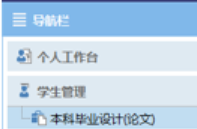 2、如能确定成绩无误的，可以提交后导出Excel文件，只打印本组论文信息（添加答辩秘书后按答辩秘书查询即可），若有缓答请务必注明。各组秘书签字确认在6月6日下午17点前交到学院资料室。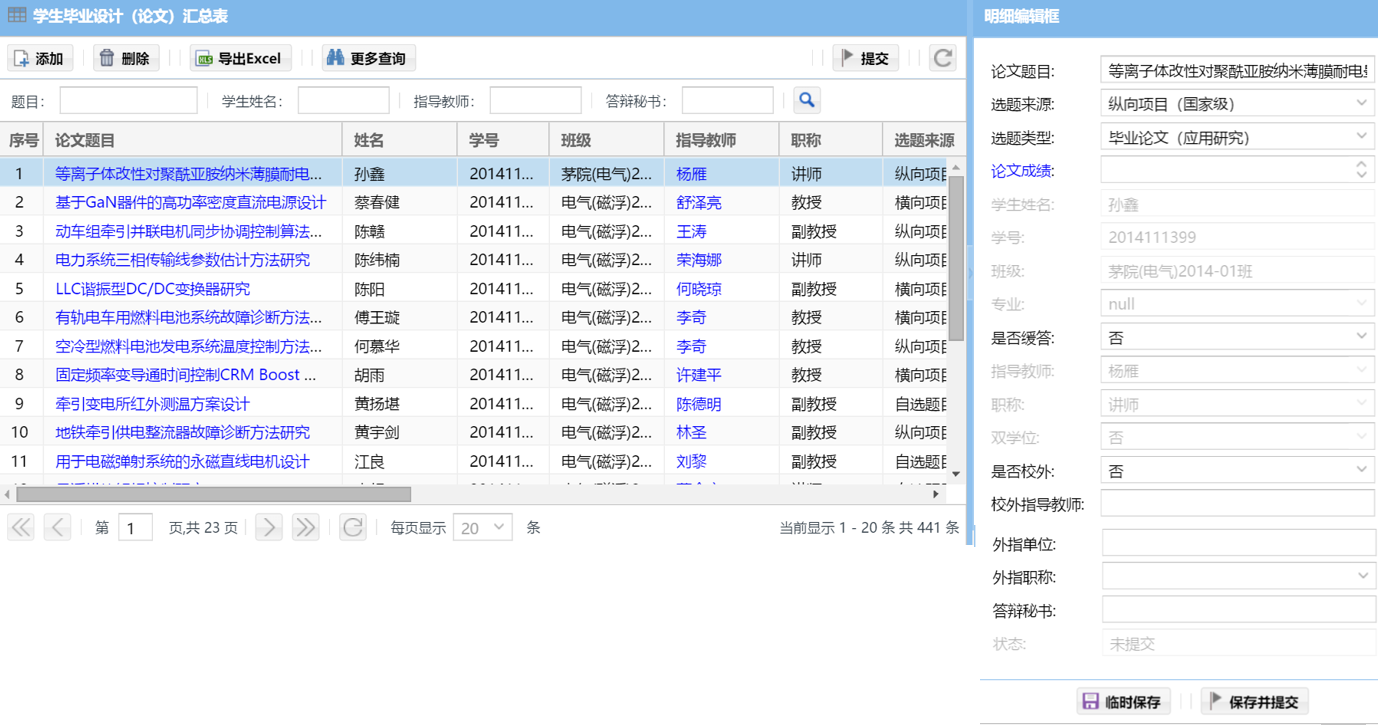 